VerklaringDe organisatie verklaart hierbij dat uiterlijk op de datum van sluiting van de inschrijving voor dat jaar dat: 	zij voldoet aan de gestelde voorwaarden voor contractering en blijft daar gedurende de looptijd van de overeenkomst en het Addendum 2021 aan voldoen. 	er geen uitsluitingsgronden op hen van toepassing zijn	zij de voorwaarden van de overeenkomst Wlz (2018-)2020 en het Addendum op de overeenkomst 2021 met bijbehorende bijlagen aanvaardt	zij instemt met het geformuleerde beleid voor de contractering Wlz 2018-2020 en Addendum 2020 en Addendum 2021	zij de overeenkomst (2018-)2020 in stand wil houden BIJLAGE 1: ONDERAANNEMERSCHAPDe organisatie voor onafhankelijke cliëntondersteuning is voornemens in 2021 te werken met onderaannemers*:	 ja  	neeIndien u "ja" hebt aangevinkt, dient u een volledige lijst van onderaannemers die per 1-1-2021 worden ingezet, aan te leveren: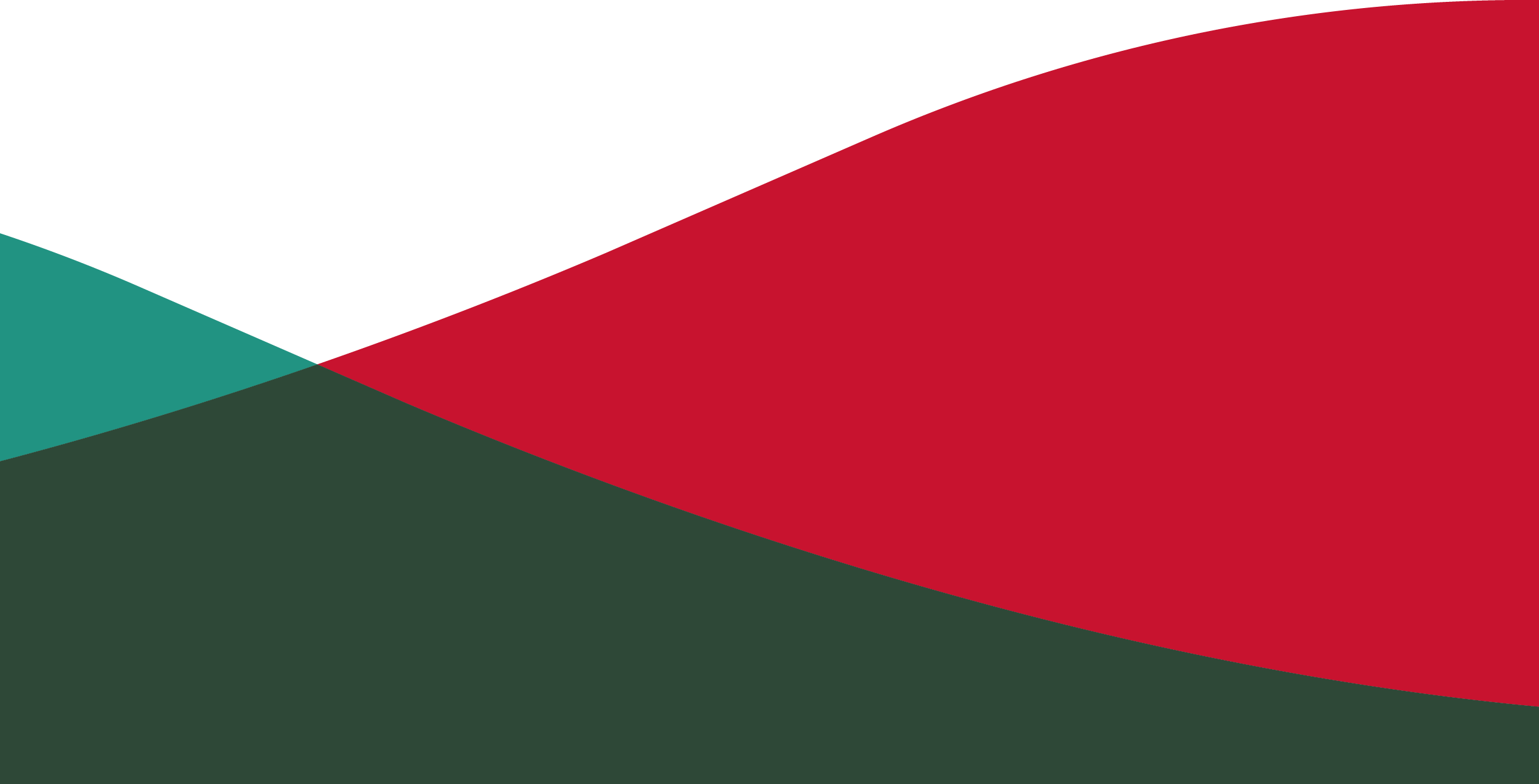 * Het zorgkantoor merkt de inschakeling van zelfstandigen zonder personeel (ZZP'ers) - die beschikken over een overeenkomst waaruit blijkt dat de opdrachtgever geen loonheffing moet inhouden en betalen - aan als onderaanneming. Het zorgkantoor gaat er vanuit dat als een organisatie voor onafhankelijke cliëntondersteuning ZZP'ers inschakelt bij de uitvoering van de overeenkomst, er sprake is van onderaanneming.Zorgverzekeraars Nederland | 29 mei 2020Algemene gegevensNaam organisatie Onafhankelijke cliëntondersteuning KVK-nummerAanhef tekenbevoegde bestuurderAanhef tekenbevoegde bestuurder De heer 	 Mevrouw Naam en voorletter(s) tekenbevoegde bestuurder(s)CorrespondentieadresPostcodeVestigingsplaatsNaam contactpersoonE-mailadres contactpersoonTelefoonnummer contactpersoonOndertekeningOndertekeningDe bestuurder(s), dan wel de gemachtigde namens de bestuurder(s) (bewijs van machtiging om voor de organisatie te mogen tekenen bijvoegen) verklaart (verklaren) de instemmingsverklaring (inclusief Bijlage 1: onderaannemerschap, indien van toepassing)  naar waarheid te hebben ingevuld.De bestuurder(s), dan wel de gemachtigde namens de bestuurder(s) (bewijs van machtiging om voor de organisatie te mogen tekenen bijvoegen) verklaart (verklaren) de instemmingsverklaring (inclusief Bijlage 1: onderaannemerschap, indien van toepassing)  naar waarheid te hebben ingevuld.Naam (namen) bestuurder(s)/gemachtigdeDatumHandtekening(en) bestuurder(s)/gemachtigdeNrNaam onderaannemer% van het totale budget dat de organisaties voor onafhankelijke cliëntondersteuning voornemens is door te contracteren1.2.3.Verklaring borging geen onderaanneming door onderaannemersVerklaring borging geen onderaanneming door onderaannemersDe organisatie voor onafhankelijke cliëntondersteuning verklaart gecontroleerd te hebben dat de onderaannemer voldoet aan de vereisten genoemd in artikel 19 van de overeenkomst onafhankelijke cliëntondersteuning. De organisatie voor onafhankelijke cliëntondersteuning verklaart met alle onderaannemers aantoonbare afspraken gemaakt te hebben om te borgen dat zij geen onderaannemer(s) inschakelen voor de uitvoering van onafhankelijke cliëntondersteuning die zij van de organisatie voor onafhankelijke cliëntondersteuning hebben opgedragen gekregen. De organisatie voor onafhankelijke cliëntondersteuning zal strikt op naleving hiervan toezien.Naam bestuurder(s) voor akkoord